Призваны Кайсацким РВК701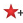 Сарсенев Имангали __.__.1901__.01.1944702Шуревский Яков Герасимович__.__.1915__.07.1943703Гончаров Григорий Петрович__.__.1920__.12.1941704Дубинин Сергей Павлович__.__.1915__.08.1942705Беликов Иван Сергеевич__.__.1922__.07.1942706Садчиков Иван Михеевич__.__.1915__.10.1943707Петров Макар Степанович__.__.1908__.11.1942708Куреньков Иван Кузьмич__.__.1915__.11.1944709Жуков Николай Яковлевич__.__.1922__.10.1943710Коренов Кубаш __.__.1911__.02.1942711Берекетов Ромазан __.__.1922__.10.1944712Балагуров Иван Афанасьевич__.__.191320.08.1942713Балагуров Александр Афанасьевич__.__.1921__.07.1941714Тащанов Саган __.__.1909__.02.1944715Кинжигалиев Сарип __.__.1905__.08.1943716Сесиналиев Джумаш __.__.1905__.04.1942717Донцов Михаил Алексеевич__.__.1909__.02.1944718Шишляников Исай Афанасьевич__.__.1907__.11.1944719Орлов Павел Федорович__.__.1915__.05.1943720Берекетов Алим __.__.1920__.06.1942721Калачевский Иван Николаевич__.__.1907__.08.1942722Жуков Илья Степанович__.__.190506.05.1942723Мулдагашев Хамет __.__.1910__.12.1942724Перевозников Василий Гаврилович__.__.1921__.01.1942725Шамьянов Григорий Маркеевич__.__.1922__.08.1943726Галиюллин Абрам Абрамович__.__.1903__.08.1943727Горемыкин Иван Алексеевич__.__.1917__.03.1942728Куликов Василий Петрович__.__.192418.06.1944729Федосенко Андрей Прокофьевич__.__.1904__.05.1943730Ярдин Иван Иванович__.__.1910__.03.1942731Никитин Илья Антонович__.__.1910__.04.1942732Красилев Николай Семенович__.__.1920__.12.1941733Сорсеньев __.__.1914__.08.1941734Шипаев Иван Акимович__.__.1909__.02.1942735Алешин Александр Васильевич__.__.1899__.01.1942736Фоменко Александр Тимофеевич__.__.1919__.04.1942737Чугаев Иван Яковлевич__.__.1898__.12.1942738Колтунов Михаил Николаевич__.__.1914__.01.1944739Зубков Николай Дмитриевич__.__.1908__.__.1943740Бухарев Александр Федотович__.__.1920__.03.1942741Зубков Михаил Дмитриевич__.__.1921__.08.1942742Халиев Рахмет __.__.1905__.11.1942743Романенко Василий Александрович__.__.1921__.06.1942744Шмаков Николай Иванович__.__.1911__.08.1943745Дияров Байжан __.__.1918__.07.1943746Бисенов Тюлемис __.__.1913__.05.1943747Циперштейн Натан Майорович__.__.1897__.04.1944748Демченко Иван Васильевич__.__.190104.10.1944749Колбов Сергей Федорович__.04.1943750Чурзин Виктор Егорович__.__.1924__.03.1944751Джунусов Закарья __.__.1915__.06.1943752Балагуров Александр Афанасьевич__.__.1921__.12.1944753Авдюхин Вениамин Дмитриевич__.__.1921__.06.1943754Свинухов Григорий Ильич__.__.1904__.08.1942755Яковлев Петр Михайлович__.__.1919__.11.1942756Полубинский Иван Акимович__.__.1901__.__.1943757Таниев Сарсен __.__.1896__.05.1943758Буланов Иван Алексеевич__.__.191711.01.1943759Карпов Петр Степанович__.__.189729.06.1942760Кравцов Михаил Иванович__.__.1919__.07.1944761Поршев Тихон Федорович__.__.1902__.06.1943762Синицын Иван Алексеевич__.__.192411.02.1943763Китов Кирил Михайлович__.__.1904__.05.1943764Ягупов Павел Андреевич__.__.1911__.08.1943765Ягупов Тимофей Андреевич__.__.192416.10.1942766Фисенко Николай Николаевич__.__.1922__.06.1943767Дусалиев Шурай __.__.1909__.06.1943768Борисов Семен Семенович__.__.1925__.10.1944769Момотов Павел Иванович__.__.1910__.06.1943770Момотов Семен Иванович__.__.1903__.06.1943771Умаров Абдукуй __.__.1911__.01.1944772Ветошкин Павел Артемович__.__.1904__.06.1943773Сидоренко Михаил Емельянович__.__.191208.11.1943774Денисов Николай Матвеевич__.__.1913__.06.1943775Пугаев Александр Дмитриевич__.__.1914__.09.1943776Бухарев Илья Кириллович__.__.1907__.08.1943777Сорочинский Николай Васильевич__.__.1904__.01.1944778Шайкин Павел Иванович__.__.1919__.06.1943779Цепляев Василий Петрович__.__.1919__.__.1942780Муралиев Ермет __.__.1914__.01.1944781Мурашаль Ирилип __.__.1912__.06.1943782Беличенко Василий Васильевич__.__.191525.01.1944783Ивлеев Сергей Яковлевич__.__.1912__.05.1945784Сапунков Моисей Ильич__.__.1909__.07.1943785Шишкин Василий Павлович__.__.1918__.06.1943786Шишкин Иван Павлович__.__.1920__.06.1943787Сериков Молдаж __.__.1918__.06.1943788Чукаев Илиш __.__.1918__.01.1944789Критинин Илья Ионович__.__.190720.05.1942790Горемыкин Федор Иванович__.__.1912__.06.1943791Денисенко Николай Иванович__.__.1924__.01.1944792Пастухов Иван Матвеевич__.__.191414.08.1941793Шуревский Яков Герасимович__.__.1915__.07.1943794Квашев Жусуп __.__.1919__.06.1943795Шакаров Мурат __.__.1908__.01.1944796Коновалов Петр Илларионович__.__.1925__.07.1944797Скобелев Николай Иванович__.__.1914__.07.1943798Чукотаев Куйше __.__.1914__.02.1945799Словодских Андрей Петрович__.__.191529.12.1942800Панченко Михаил Яковлевич__.__.1920__.05.1943